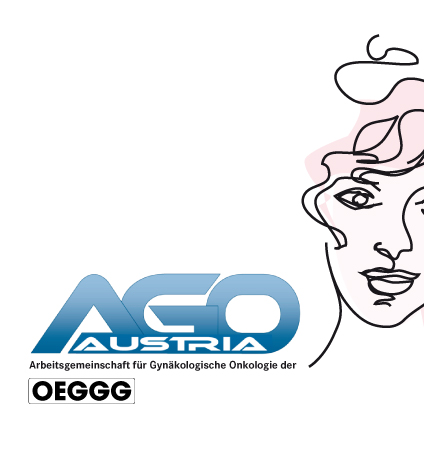 Einreichung der Abstracts (max. 300 Wörter) als Word-Dokument (Arial 12)  in deutscher Sprache per Email an lukas.hefler@ordensklinikum.at ausnahmslos bis spätestens 20.01.2022Abstractsprache: DEUTSCH, Schrift: Arial 12, Zeilenabstand: 1.5 ZeilenAlle nicht richtig formatierten Abstracts werden dem Autor zur Überarbeitung zurückgeschickt. Alle roten Textteile sind nicht zu ändern.Email: xyz@abteilung-xyz.atCRP als Prognosefaktor beim Endometriumkarzinom (Arial 12 fett)Greimel P, Rosbaut R, Wilhelmer I.Universitätsklinik für Frauenheilkunde und Geburtshilfe der Med. Universität GrazEinleitungText Arial 12 nicht fettMaterial und Methode:Text Arial 12 nicht fett
ErgebnisseText Arial 12 nicht fettSchlussfolgerungText Arial 12 nicht fett